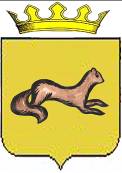 КОНТРОЛЬНО-СЧЕТНЫЙ ОРГАН ОБОЯНСКОГО РАЙОНАКУРСКОЙ ОБЛАСТИ306230, Курская обл., г. Обоянь, ул. Шмидта д.6, kso4616@rambler.ruЗАКЛЮЧЕНИЕна проект решения Представительного Собрания Обоянского района Курской области «О внесении дополнений в решение Представительного Собрания Обоянского района Курской области от 29.04.2009 №4/23 «Об утверждении Положения о порядке оплаты труда муниципальных служащих Обоянского района Курской области в новой редакции».Представленным проектом Решения Представительного собрания «Обоянского района» Курской области предлагается внести дополнения в решение Представительного Собрания Обоянского района Курской области от 29.04.2009 №4/23 «Об утверждении Положения о порядке оплаты труда муниципальных служащих Обоянского района Курской области в новой редакции» в части конкретизации применения указанного решения исключительно к муниципальным служащим Администрации Обоянского района Курской области, а также установления размера ежемесячных надбавок к должностному окладу муниципальных служащих за классный чин.При проведении экспертизы проекта Решения установлено следующее:В соответствии п. 4. ст. 6 Закона Курской области от 13.06.2007 N 60-ЗКО "О муниципальной службе в Курской области": «Органы местного самоуправления самостоятельно определяют размер и условия оплаты труда муниципальных служащих. Размер должностного оклада, а также размер ежемесячных и иных дополнительных выплат и порядок их осуществления устанавливаются муниципальными правовыми актами, издаваемыми представительным органом муниципального образования в соответствии с законодательством Российской Федерации и законодательством Курской области.». Подпункт 7 п. 2 указанной статьи относит к ежемесячным и иным дополнительным выплатам ежемесячную надбавку к должностному окладу за классный чин.Таким образом, представленный проект Решения Представительного Собрания Обоянского района Курской области разработан в соответствии с Законом Курской области от 13.06.2007 N 60-ЗКО "О муниципальной службе в Курской области".Контрольно-счетный орган Обоянского района Курской области рекомендует Представительному Собранию Обоянского района Курской области рассмотреть предложенный проект Решения на заседании Представительного Собрания Обоянского района Курской области.Председатель Контрольно-счетного органа Обоянского района Курской области                                           С. Н. Шеверев